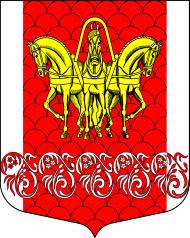 Администрациямуниципального образования«Кисельнинское сельское поселение»Волховского муниципального районаЛенинградской областиПОСТАНОВЛЕНИЕот 01 февраля 2018 года №52    Об определении перечня организаций и количества рабочих мест для исполнения наказаний в виде исправительных работ  осужденными, проживающими на  территории муниципального образования «Кисельнинское сельское поселение» Волховского муниципального района Ленинградской области, на 2018 год  	В соответствии с действующим законодательством,  со статьями 50 Уголовного кодекса Российской Федерации и 39 Уголовно-исполнительного кодекса  Российской Федерации  и в целях взаимодействия  с  филиалом по Волховскому району Ленинградской области ФКУ УИИ УФСИН России по Санкт-Петербургу и Ленинградской области (УИИ УФСИН)постановляю:	1. Определить, зарезервировать и согласовать с ФКУ УИИ УФСИН РФ по Санкт-Петербургу и Ленинградской области в Волховском районе перечень организаций, количество рабочих мест и виды работ для исполнения наказаний в виде исправительных работ осужденными на территории МО «Кисельнинское сельское поселение» Волховского муниципального района Ленинградской области, на 2018 год согласно приложениям №1 и №2.	2. Руководителям организаций, в которых осужденные будут отбывать исправительные работы,  в соответствии со ст. 43 Уголовно-исполнительного кодекса РФ:	2.1 Правильно и своевременно производить  удержания из заработной платы осужденного и перечислять удержанные суммы в установленном порядке;	2.2 Осуществлять контроль за поведением осужденного и оказывать содействие УИИ УФСИН в проведении воспитательной работы с осужденным;	2.3 Соблюдать условия отбывания наказания, предусмотренные Уголовно-исполнительным кодексом;	2.4 Уведомлять УИИ УФСИН о примененных к осужденному мерах поощрения и взыскания, об уклонении его от отбывания наказания, а так же переводе на другую должность или  его увольнения с работы.	3. Считать утратившим силу  постановление  администрации МО «Кисельнинское  сельское поселение»  от 15.02.2017г. № 39 «Об определении перечня организаций и количества рабочих мест для исполнения наказаний в виде исправительных работ  осужденными, проживающими на  территории муниципального образования «Кисельнинское сельское поселение», на 2017 год».	4. Опубликовать  настоящее постановление в газете «Волховские огни»  и разместить на  официальном сайте  МО «Кисельнинское сельское поселение»  Волховского муниципального района Ленинградской области www: кисельня.рф.	5. Постановление вступает в силу после официального опубликования.	                                                                                         Глава администрацииМО «Кисельнинское СП»                                                            Е.Л.МолодцоваИсп. Тепнина С.А.,т.8(81363)48-2143 Приложение 1 к постановлениюот 01 февраля 2018 года №52Переченьорганизаций, количество рабочих мест и виды работ для  исполнения  наказаний в виде исправительных работ для осужденных на территории муниципального образования «Кисельнинское сельское поселение», на 2018 годПереченьорганизаций, количество рабочих мест и виды работ для  исполнения  наказаний в виде исправительных работ для осужденных, имеющих ограничения к труду, инвалидам, на территории муниципального образования «Кисельнинское сельское поселение», на 2018 год                              СОГЛАСОВАНО:начальник филиала по Волховскому району  Ленинградской области ФКУ УИИ УФСИНРоссии по Санкт-Петербургуи Ленинградской области____________ Н. И. Головкина«        » февраля 2018 год                                   УТВЕРЖДАЮ:        глава администрации         МО «Кисельнинское СП»Волховского муниципального района           Ленинградской области____________ Е.Л. Молодцова         «      »  февраля 2018 годп/пНаименованиеФактический адресЮридический адресДолжность, ФИО руководителя, телефон/факсГрафик работыКоличестворабочих местВид работТребование к проф. подготовке1.Администрация МО «Кисельнинское сельское поселение»Адрес: 187413, Ленинградская обл., Волховский р-н., д. Кисельня, ул. Центральная, д.5а.Адрес: 187413, Ленинградская обл., Волховский р-н., д. Кисельня, ул. Центральная, д.5а.Глава администрации Молодцова Елена Леонидовна тел. 73-110, 48-214,факс 73-110Рабочие дни:Понедельник-пятницас 09.00 до 17.00 ч.Выходные: суббота, воскресенье21.Сезонные работы по уборке, озеленению и благоустройству территории поселения.2.Санитарная очистка объектов, помещений, кладбищ и захоронений.3.Ремонтно-строительные работы на дорогах (окашивание травы, вырубка кустарников, очистка дорожного покрытия от грязи, снега, льда в местах, недоступных для дорожной техники).4. Другие направления трудовой деятельности, не требующие специальной подготовки и квалификации работников.Не требуется2.МБУК «Кисельнинский Дом культуры»187413, Ленинградская обл., Волховский р-н., д. Кисельня, ул. Центральная, д. 23187413, Ленинградская обл., Волховский р-н., д. Кисельня, ул. Центральная, д. 23ДиректорСапрыкина Рема Анатольевна тел. 48-276, факс 48-202Рабочие дни:Понедельник-пятницас 09.00 до 17.00 ч.Выходные: суббота, воскресенье21.Сезонные работы по уборке, озеленению и благоустройству территории поселения.2.Санитарная очистка объектов, помещений.3.Ремонтно-строительные работы на дворовых территориях (окашивание травы, вырубка кустарников, очистка дорожного покрытия от грязи, снега, льда в местах, недоступных для дорожной техники).4. Другие направления трудовой деятельности, не требующие специальной подготовки и квалификации работников.Не требуется3.ООО «Ядро»187413, Ленинградская обл., Волховский р-н., д. Кисельня, ул. Центральная, 32187413, Ленинградская обл., Волховский р-н., д. Кисельня, ул. Центральная, 32Генеральный директорКиселев Вячеслав Владимировичт.\ф.: 714-67Рабочие дни:Понедельник-пятницас 09.00 до 17.00 ч.Выходные: суббота, воскресенье11.Сезонные работы по уборке, озеленению и благоустройству территории поселения.2.Санитарная очистка объектов, помещений.3.Ремонтно-строительные работы на дворовых территориях (окашивание травы, вырубка кустарников, очистка дорожного покрытия от грязи, снега, льда в местах, недоступных для дорожной техники).4. Другие направления трудовой деятельности, не требующие специальной подготовки и квалификации работников.Не требуется   Приложение 2к постановлениюот 01 февраля 2018 года №52                                   СОГЛАСОВАНО:начальник филиала по Волховскому району  Ленинградской области ФКУ УИИ УФСИНРоссии по Санкт-Петербургуи Ленинградской области____________ Н. И. Головкина«        » февраля 2018 год                                   УТВЕРЖДАЮ:        глава администрации         МО «Кисельнинское СП»Волховского муниципального района           Ленинградской области____________ Е.Л. Молодцова         «      »  февраля 2018 годп/пНаименованиеФактический адресЮридический адресДолжность, ФИО руководителя, телефон/факсГрафик работыКоличестворабочих местВид работТребование к проф. подготовке1.Администрация МО «Кисельнинское сельское поселение»Адрес: 187413, Ленинградская обл., Волховский р-н., д. Кисельня, ул. Центральная, д.5а.Адрес: 187413, Ленинградская обл., Волховский р-н., д. Кисельня, ул. Центральная, д.5а.Глава администрации Молодцова Елена Леонидовна тел. 73-110, 48-214,факс 73-110Рабочие дни:Понедельник-пятницас 09.00 до 17.00 ч.Выходные: суббота, воскресенье11.Сезонные работы по уборке, озеленению и благоустройству территории поселения.2.Санитарная очистка объектов, помещений, кладбищ и захоронений.3.Ремонтно-строительные работы на дорогах (окашивание травы, вырубка кустарников, очистка дорожного покрытия от грязи, снега, льда в местах, недоступных для дорожной техники).4. Другие направления трудовой деятельности, не требующие специальной подготовки и квалификации работников.Не требуется2.МБУК «Кисельнинский Дом культуры»187413, Ленинградская обл., Волховский р-н., д. Кисельня, ул. Центральная, д. 23187413, Ленинградская обл., Волховский р-н., д. Кисельня, ул. Центральная, д. 23ДиректорСапрыкина Рема Анатольевна тел. 48-276, факс 48-202Рабочие дни:Понедельник-пятницас 09.00 до 17.00 ч.Выходные: суббота, воскресенье11.Сезонные работы по уборке, озеленению и благоустройству территории поселения.2.Санитарная очистка объектов, помещений.3.Ремонтно-строительные работы на дворовых территориях (окашивание травы, вырубка кустарников, очистка дорожного покрытия от грязи, снега, льда в местах, недоступных для дорожной техники).4. Другие направления трудовой деятельности, не требующие специальной подготовки и квалификации работников.Не требуется3.ООО «Ядро»187413, Ленинградская обл., Волховский р-н., д. Кисельня, ул. Центральная, 32187413, Ленинградская обл., Волховский р-н., д. Кисельня, ул. Центральная, 32Генеральный директорКиселев Вячеслав Владимировичт.\ф.: 714-67Рабочие дни:Понедельник-пятницас 09.00 до 17.00 ч.Выходные: суббота, воскресенье11.Сезонные работы по уборке, озеленению и благоустройству территории поселения.2.Санитарная очистка объектов, помещений.3.Ремонтно-строительные работы на дворовых территориях (окашивание травы, вырубка кустарников, очистка дорожного покрытия от грязи, снега, льда в местах, недоступных для дорожной техники).4. Другие направления трудовой деятельности, не требующие специальной подготовки и квалификации работников.Не требуется